Сумська міська радаВиконавчий комітетРІШЕННЯ	На виконання рішення Сумської міської ради від 29 травня 2013 року           № 2413-МР «Про надання згоди на прийняття до комунальної власності територіальної громади міста Суми військового майна по вул. Кірова, 165 у місті Суми від Квартирно-експлуатаційного відділу м. Полтава Міністерства оборони України», Наказу Міністра оборони України від 12 грудня 2016 р. № 673 «Про безоплатну передачу військового майна в комунальну власність територіальної громади міста Суми», відповідно до Постанови Кабінету Міністрів України від 29 серпня 2002 року № 1282 «Про затвердження Порядку вилучення і передачі військового майна Збройних Сил», керуючись статтею 40 Закону України «Про місцеве самоврядування в Україні», виконавчий комітет Сумської міської радиВИРІШИВ:1. Створити комісію з питань передачі військового майна (далі – комісія) у складі згідно з додатком до цього рішення.2. Комісії провести обстеження Трансформаторної підстанції (ТП-34 з трансформатором 250 кВа та обладнанням) за генеральним планом № 1/143 та оформити відповідний акт приймання-передачі. 3. Департаменту інфраструктури міста (Яременко Г.І.) надати пропозиції стосовно визначення балансоутримувача майна, зазначеного в пункті 2 цього рішення.4. Департаменту забезпечення ресурсних платежів Сумської міської ради (Клименко Ю.М.) підготувати проект рішення виконавчого комітету Сумської міської ради про затвердження акту приймання-передачі майна, зазначеного в пункті 2 цього рішення, в порядку, установленому чинними нормативно-правовими актами.5. Установити, що у разі відсутності осіб, які входять до складу комісії,       у зв’язку з відпусткою, хворобою чи з інших причин, особи, які виконують їх обов’язки, входять до складу комісії за посадами.6. Організацію виконання цього рішення покласти на заступників міського голови згідно з розподілом обов’язків.Міський голова 		                                                 О.М. ЛисенкоКлименко 700-404Розіслати: згідно зі списком розсилки.Складкомісії з питань передачі військового майна      Члени комісії:Директор департаменту забезпечення ресурсних платежів Сумської міської ради		                                               Ю.М. Клименко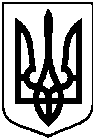 .від 26.01.2017  №  50Про створення комісії з питань передачі військового майнаДодатокдо рішення виконавчого комітету від   26.01.2017  № 50                  Войтенко                                      Володимир Володимировичперший заступник міського голови, голова комісії;Журба                                       Олександр Івановичзаступник міського голови з питань діяльності виконавчих органів ради, заступник голови комісії.ГордієнкоВолодимир Олексійовичзаступник начальника регіонального відділення Фонду державного майна України по Сумській області (за згодою);ДирбавкаІгор Богдановичголова правління публічного акціонерного товариства «Сумиобленерго» (за згодою);ЗавораЮрій Григоровичначальник РЕМ Квартирно-експлуатаційного відділу Міністерства оборони м. ПолтаваКамзистВ’ячеслав Вікторовичначальник Квартирно-експлуатаційного відділу м. Полтава Міністерства оборони полковникКлименкоЮрій Миколайовичдиректор департаменту забезпечення ресурсних платежів Сумської міської ради;ЛиповаСвітлана Андріївнадиректор департаменту фінансів, економіки та інвестицій Сумської міської ради;Очколяс Олег ІвановичНачальник відділу розквартирування військ і землекористування – заступник начальника Північного територіального квартирно-експлуатаційного управління  Міністерства оборони  полковникПродовження додаткуПетров Артур Євгеновичначальник відділу з питань надзвичайних ситуацій та цивільного захисту населення;Ткачук Людмила Станіславівнаінженер Квартирно-експлуатаційного відділу Міністерства оборони м. ПолтаваЧайченкоОлег Володимировичначальник  правового управління Сумської міської ради;ШиловВіталій Володимировичначальник управління капітального будівництва та дорожнього господарства Сумської міської ради;Шульга Наталія Миколаївнаголовний бухгалтер Квартирно-експлуатаційного відділу  м. ПолтаваЯременко Григорій Івановичдиректор департаменту інфраструктури міста Сумської міської ради;